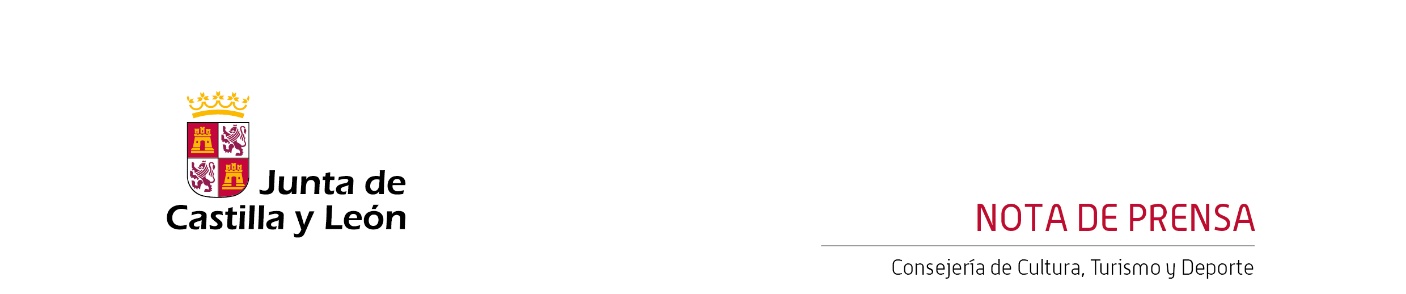 17/05/2023La Orquesta Sinfónica de Castilla y León dirigida por Chloé van Soeterstède, ofrece esta semana obras de J. Roukens, L. Boulanger y R. Schumann El viernes 19 y el sábado 20 de mayo, la OSCyL ofrecerá los conciertos correspondientes al Abono 15 de la Temporada 2022/23La directora Chloé van Soeterstède regresa al podio de la Orquesta Sinfónica de Castilla y León, que contará con la participación del percusionista Colin Currie, que actúa por primera vez junto con la OSCyL.La Orquesta Sinfónica de Castilla y León ofrece esta semana, el viernes 19 y el sábado 20 de mayo a las 19:30 horas en la Sala Sinfónica Jesús López Cobos del Centro Cultural Miguel Delibes, los conciertos correspondientes al decimoquinto programa de abono de la Temporada 2022/23.El repertorio del concierto contempla en la primera parte el ‘Concierto para percusión y orquesta’ de Joey Roukens (1982) que será interpretado por primera vez por la OSCyL y que contará con la participación del percusionista Colin Currie.En la segunda parte del concierto, se ofrecerá ‘D’un matin de printemps’ (De una mañana  de primavera) de Lili Boulanger (1893-1918) que también será interpretada por primera vez por la OSCyL, para concluir con la ‘Sinfonía nº. 2 en do mayor, op. 61’ de Robert Schumann (1810-1856).Chloé van Soeterstède, directoraEl concierto estará dirigido por la directora francesa Chloé van Soeterstède, que regresa al podio de la Orquesta Sinfónica de Castilla y León, tras su paso en la Temporada 2021/22. Desde enero de 2022, es artista en residencia de la Orquesta Nacional de Auvergne. En las últimas temporadas ha debutado con las orquestas sinfónicas de Castilla y León, Tenerife, RTVE, Gävle, Birmingham y Bournemouth, las orquestas de la BBC, la Royal Philharmonic de Londres, la Real Filarmónica de Lieja, las orquestas nacionales de Lyon, Lille y Montpellier, la Orquesta de Cámara de París y la Filarmónica de Los Ángeles, como fellow de Dudamel. El repertorio de Van Soeterstède abarca de Mozart y Mendelssohn a Prokófiev, Vaughan-Williams y Chaikovski, pero también otorga un lugar importante a la música contemporánea. En 2019 estrenó Syrian Voices, de Benjamin Attahir, en Francia, y programa, regularmente, música de Jessie Montgomery, Roxanna Panufnik, Annamaria Kowalsky y Anna Meredith. Ha recibido el premio Bärenreiter por la mejor interpretación de una obra contemporánea en 2019.En 2012 fundó la Arch Sinfonia en Londres, una orquesta de cámara cuyas iniciativas tratan de establecer puentes entre los artistas y el público, y desarrolla un amplio trabajo con jóvenes músicos, colaborando con las orquestas de las escuelas de la Catedral de Wells, la Chetham en Manchester o el Royal College of Music, en el Reino Unido.Colin Currie a la percusiónEl concierto contará con la participación del percusionista escocés Colin Currie, que actúa por primera vez junto con la OSCyL. Artista asociado del Southbank Centre de Londres, actúa con regularidad con orquestas como las filarmónicas de Nueva York y Londres, la del Concertgebouw de Ámsterdam, la Real Filarmónica de Estocolmo o la Orquesta de Minnesota.Su compromiso con la creación contemporánea ha sido reconocido con los premios Instrumentista de la Real Sociedad Filarmónica de Reino Unido y el Borletti-Buitoni. Ha estrenado obras de Elliott Carter, Louis Andriessen, Mark-Anthony Turnage, James MacMillan, Einojuhani Rautavaara y Andy Akiho, entre otros. En octubre de 2017, Currie lanzó, junto con el sello LSO Live, una plataforma para grabar sus diversos proyectos, que recogen el desarrollo de la percusión en los últimos años. Entre sus grabaciones destacan Drumming, de Steve Reich, con el Colin Currie Group, y los conciertos para percusión, de Heinz Karl Gruber, con la Filarmónica de la BBC, Juanjo Mena y John Storgårds.En la Temporada 2021/22 estrenó Traveler’s Prayer, de Steve Reich, escrita para el Colin Currie Group. Su estreno en gira les llevó al Concertgebouw de Ámsterdam, al Royal Festival Hall de Londres, a la Elbphilharmonie de Hamburgo y a la Philharmonie de París. También estrenó los conciertos para percusión de Bruno Mantovani y Danny Elfman con la Filarmónica de Radio Francia y la Filarmónica de Londres, respectivamente.Entradas a la ventaLas entradas para los conciertos, con precios en función de la zona, oscilan entre los 10 euros y los 30 euros. Se pueden adquirir en las taquillas del Centro Cultural Miguel Delibes y a través de las páginas web www.oscyl.com y www.centroculturalmigueldelibes.comContacto Prensa:prensaoscyl@ccmd.esTfno.: 649 330 962www.oscyl.com